                           MAN 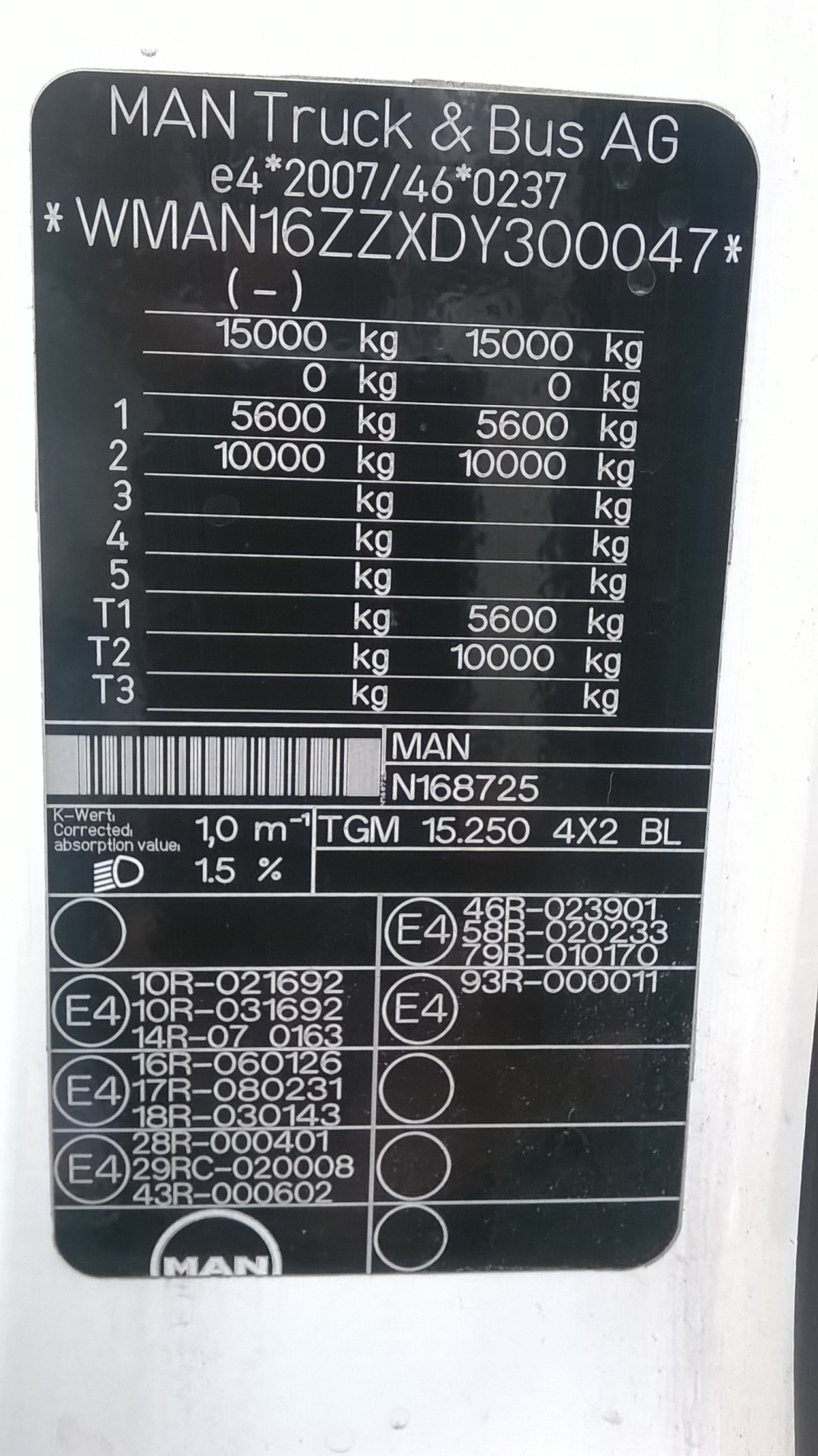 Супервайзер                                     Рыжов А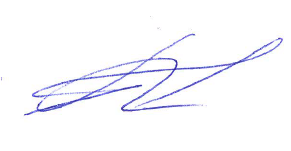 